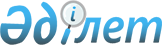 2020-2022 жылдарға арналған Ақжар ауданы Талшық ауылдық округінің бюджетін бекіту туралыСолтүстік Қазақстан облысы Ақжар аудандық мәслихатының 2020 жылғы 6 қаңтардағы № 51-8 шешімі. Солтүстік Қазақстан облысының Әділет департаментінде 2020 жылғы 10 қаңтарда № 5841 болып тіркелді.
      Ескерту. 01.01.2020 бастап қолданысқа енгізіледі - осы шешімінің 9-тармағымен.
      Қазақстан Республикасының 2008 жылғы 4 желтоқсандағы Бюджет кодексінің 9-1, 75-баптарына, Қазақстан Республикасының 2001 жылғы 23 қаңтардағы "Қазақстан Республикасындағы жергілікті мемлекеттік басқару және өзін-өзі басқару туралы" Заңының 6-бабына сәйкес Ақжар аудандық мәслихаты ШЕШІМ ҚАБЫЛДАДЫ:
      1. 2020-2022 жылдарға арналған Ақжар ауданы Талшық ауылдық округінің бюджеті осы шешімге 1, 2 және 3 қосымшаларға сәйкес 2020 жылға сәйкес келесі көлемдерде бекітілсін:
      1) кірістер – 81713,1 мың теңге:
      салықтық түсімдер – 15 570,8 мың теңге;
      салықтық емес түсімдер – 38,2мың теңге;
      негізгі капиталды сатудан түсетін түсімдер – 0 мың теңге;
      трансферттер түсімі – 66104,1 мың теңге;
      2) шығындар – 91507 мың теңге;
      3) таза бюджеттік кредиттеу – 0 мың теңге, соның ішінде:
      бюджеттік кредиттер – 0 мың теңге;
      бюджеттік кредиттерді өтеу – 0 мың теңге;
      4) қаржы активтерімен операциялар бойынша сальдо - 0 мың теңге:
      қаржы активтерін сатып алу - 0 мың теңге;
      мемлекеттің қаржы активтерін сатудан түсетін түсімдер - 0 мың теңге;
      5) бюджет тапшылығы (профициті) – -9793,9 мың тенге;
      6) бюджет тапшылығын қаржыландыру (профицитін пайдалану) – 9793,9мың тенге:
      қарыздар түсімі – 7504 мың теңге;
      қарыздарды өтеу – 0 мың теңге;
      бюджет қаражатының пайдаланылатын қалдықтары – 2289,9 мың теңге. 
      Ескерту. 1-тармақ жаңа редакцияда - Солтүстік Қазақстан облысы Ақжар аудандық мəслихатының 08.07.2020 № 59-1 (01.01.2020 бастап қолданысқа енгізіледі) шешімімен; жаңа редакцияда - Солтүстік Қазақстан облысы Ақжар аудандық мəслихатының 19.11.2020 № 64-5 (01.01.2020 бастап қолданысқа енгізіледі) шешімдерімен.


      2. 2020 жылға арналған ауылдық округ бюджетінің кірістері Қазақстан Республикасының 2008 жылғы 4 желтоқсандағы Бюджет кодексіне сәйкес мынадай салық түсімдері есебінен қалыптастырылатыны белгіленсін:
      1) аудандық маңызы бар қаланың, ауылдың, кенттің аумағында мемлекеттік кіріс органдарында тіркеу есебіне қою кезінде мәлімделген:
      дара кәсіпкер, жекеше нотариус, жеке сот орындаушысы, адвокат, кәсіпқой медиатор үшін – тұрған жері;
      қалған жеке тұлғалар үшін – тұрғылықты жері орналасқан жеке тұлғалар дербес салық салуға жататын кірістер бойынша жеке табыс салығы;
      2) аудандық маңызы бар қаланың, ауылдың, кенттің, ауылдық округтің аумағындағы осы салықты салу объектілері бойынша жеке тұлғалардың мүлкіне салынатын салық;
      3) аудандық маңызы бар қаланың, ауылдың, кенттің аумағындағы жер учаскелері бойынша жеке және заңды тұлғалардан алынатын, елдi мекендер жерлерiне салынатын жер салығы;
      4) мыналардан:
      тұрғылықты жері аудандық маңызы бар қаланың, ауылдың, кенттің аумағындағы жеке тұлғалардан;
      өздерінің құрылтай құжаттарында көрсетілетін тұрған жері аудандық маңызы бар қаланың, ауылдың, кенттің аумағында орналасқан заңды тұлғалардан алынатын көлік құралдары салығы;
      5) сыртқы (көрнекі) жарнаманы:
      аудандық маңызы бар қаладағы, ауылдағы, кенттегі үй-жайлардың шегінен тыс ашық кеңістікте;
      аудандық маңызы бар қаланың, ауылдың, кенттің, ауылдық округтің аумақтары арқылы өтетін жалпыға ортақ пайдаланылатын автомобиль жолдарының бөлiнген белдеуiнде;
      елді мекендерден тыс жердегі үй-жайлардың шегінен тыс ашық кеңістікте және жалпыға ортақ пайдаланылатын автомобиль жолдарының бөлiнген белдеуiнен тыс жерде орналастырғаны үшін төлемақы.
      3. Ауылдық округ бюджетінің келесі салықтық емес түсімдер есебінен қалыптасуы белгіленсін:
      1) аудандық маңызы бар қалалардың, ауылдардың, кенттердің, ауылдық округтердің әкімдері әкімшілік құқық бұзушылықтар үшін салатын айыппұлдар;
      2) жеке және заңды тұлғалардың ерікті түрдегі алымдары;
      3) аудандық маңызы бар қаланың, ауылдың, кенттің, ауылдық округтің коммуналдық меншігінен (жергілікті өзін-өзі басқарудың коммуналдық меншігінен) түсетін кірістер:
      аудандық маңызы бар қала, ауыл, кент, ауылдық округ әкімі аппаратының шешімімен құрылған коммуналдық мемлекеттік кәсіпорындардың таза кірісі бөлігінің түсімдері;
      аудандық маңызы бар қаланың, ауылдың, кенттің, ауылдық округтің коммуналдық меншігіндегі (жергілікті өзін-өзі басқарудың коммуналдық меншігіндегі) заңды тұлғаларға қатысу үлестеріне кірістер;
      аудандық маңызы бар қаланың, ауылдың, кенттің, ауылдық округтің коммуналдық меншігінің (жергілікті өзін-өзі басқарудың коммуналдық меншігінің) мүлкін жалға беруден түсетін кірістер;
      аудандық маңызы бар қаланың, ауылдың, кенттің, ауылдық округтің коммуналдық меншігінен (жергілікті өзін-өзі басқарудың коммуналдық меншігінен) түсетін басқа да кірістер;
      4) аудандық маңызы бар қала, ауыл, кент, ауылдық округ бюджеттеріне түсетін басқа да салықтық емес түсімдер.
      4. Аудандық маңызы бар қала, ауыл, кент, ауылдық округ бюджетінен қаржыландырылатын мемлекеттік мекемелерге бекітіп берілген мемлекеттік мүлікті сатудан түсетін ақша негізгі капиталды сатудан аудандық маңызы бар қала, ауыл, кент, ауылдық округ бюджеттеріне түсетін түсімдер болып табылады.
      5. Аудандық бюджеттен берілетін трансферттер аудандық маңызы бар қала, ауыл, кент, ауылдық округ бюджеттеріне түсетін трансферттер түсімдері болып табылады.
      6. 2020 жылға арналған ауылдық округінің бюджетте республикалық бюджеттен берілетін нысаналы трансферттер түсімдері ескерілсін.
      Аталған республикалық бюджеттен берілетін нысаналы трансферттерді бөлу Ақжар ауданы Талшық ауылдық округі әкімінің "2020-2022 жылдарға арналған Ақжар ауданы Талшық ауылдық округінің бюджетін бекіту туралы" Ақжар аудандық мәслихатының шешімін іске асыру туралы" шешімімен айқындалады.
      7. 2020 жылға арналған ауылдық округ бюджетінде аудандық бюджеттен округ бюджетіне берілетін субвенция көлемі 54732 мың теңге сомасында көзделгендігі ескерілсін. 
      7-1. Осы шешімге 2 қосымшаға сәйкес Талшық ауылдық округінің бюджет қаржылық жыл басына қалыптасқан бюджеттік қаражаттың бос қалдықтарын қайтару есебінен шығыстар көзделсін.
      "2020-2022 жылдарға арналған Ақжар ауданы Талшық ауылдық округінің бюджетін бекіту туралы" Ақжар аудандық мәслихатының 2020 жылғы 06 қаңтар №51-8 шешімін іске асыру туралы" қаржылық жыл басына қалыптасқан бюджеттік қаражаттың бос қалдықтарын қайтару есебінен шығыстар сомасын бөлу айқындалады.
      Ескерту. Шешім 7-1-тармақпен толықтырылды - Солтүстік Қазақстан облысы Ақжар аудандық мəслихатының 23.04.2020 № 56-1 (01.01.2020 бастап қолданысқа енгізіледі) шешімімен.


      7-2. Осы шешімге 1 қосымшаға сәйкес облыстық бюджеттің ішкі көздерінің қаражатынан берілетін кредиттер есебінен 2020 жылға арналған шығыстар түсімдері ауылдық округінің бюджеті есепке алынсын.
       "2020-2022 жылдарға арналған Ақжар ауданы Талшық ауылдық округінің бюджетін бекіту туралы" Ақжар аудандық мәслихатының 2020 жылғы 06 қаңтар №51-8 шешімін іске асыру туралы" ішкі қарыздар қаражатынан облыстық бюджеттен берілген кредиттер есебінен бюджеттік кредиттер сомасын бөлу айқындалады.
      Ескерту. Шешім 7-2-тармақпен толықтырылды - Солтүстік Қазақстан облысы Ақжар аудандық мəслихатының 23.04.2020 № 56-1 (01.01.2020 бастап қолданысқа енгізіледі) шешімімен.


      8. 2020 жылы бюджеттік сала қызметкерлеріне жалақының толық көлемде төленуі қамтамасыз етілсін.
      9. Осы шешім 2020 жылғы 1 қаңтардан бастап қолданысқа енгізіледі. Ақжар ауданы Талшық ауылдық округінің 2020 жылға арналған бюджеті 
      Ескерту. 1-қосымша жаңа редакцияда - Солтүстік Қазақстан облысы Ақжар аудандық мəслихатының 08.07.2020 № 59-1 (01.01.2020 бастап қолданысқа енгізіледі) шешімімен; жаңа редакцияда - Солтүстік Қазақстан облысы Ақжар аудандық мəслихатының 19.11.2020 № 64-5 (01.01.2020 бастап қолданысқа енгізіледі) шешімдерімен. Ақжар ауданы Талшық ауылдық округінің 2021 жылға арналған бюджеті Ақжар ауданы Талшық ауылдық округінің 2022 жылға арналған бюджеті 2020 жылға бюджет қаражатының бос қалдықтарды бөлу 
      Ескерту. Шешім 4-қосымшамен толықтырылды - Солтүстік Қазақстан облысы Ақжар аудандық мəслихатының 23.04.2020 № 56-1 (01.01.2020 бастап қолданысқа енгізіледі) шешімімен. Облыстық бюджеттің ішкі көздерінің қаражатынан берілетін кредиттер есебінен 2020 жылға арналған шығыстар 
      Ескерту. Шешім 5-қосымшамен толықтырылды - Солтүстік Қазақстан облысы Ақжар аудандық мəслихатының 23.04.2020 № 56-1 (01.01.2020 бастап қолданысқа енгізіледі) шешімімен.
					© 2012. Қазақстан Республикасы Әділет министрлігінің «Қазақстан Республикасының Заңнама және құқықтық ақпарат институты» ШЖҚ РМК
				
      Ақжар аудандық 
мәслихат сессиясының 
төрағасы 

А. Копеев

      Ақжар аудандық 
мәслихат хатшысы 

А. Хоршат
Ақжар аудандық маслихаттын
2020 жылғы 06 қантардағы
№ 51-8 шешіміне
1 қосымша
Санаты
Сыныбы
Кіші сыныбы
Атауы
Сомасы мың теңге
1)Кірістер
81713,1
1
Салықтық түсімдер
15570,8
01
Табыс салығы
4492,3
2
Жеке табыс салығы
4492,3
04
Меншікке салынатын салықтар
11078,5
1
Мүлікке салынатын салықтар
274
3
Жер салығы
576,1
4
Көлiк құралдарына салынатын салық
10228,4
4
Трансферттер түсімі
66104,1
02
Мемлекеттiк басқарудың жоғары тұрған органдарынан түсетiн трансферттер
66104,1
3
Аудандардың (облыстық маңызы бар қаланың) бюджетінен трансферттер
66104,1
Атауы
Атауы
Атауы
Атауы
Сомасы мың теңге
Функционалдық топ
Функционалдық топ
Функционалдық топ
Функционалдық топ
Сомасы мың теңге
Бюджеттік бағдарламалардың әкімшісі
Бюджеттік бағдарламалардың әкімшісі
Бюджеттік бағдарламалардың әкімшісі
Сомасы мың теңге
Бағдарлама
Бағдарлама
Сомасы мың теңге
2) Шығыстар
91507
01
Жалпы сипаттағы мемлекеттік қызметтер
21076
124
Аудандық маңызы бар қала, ауыл, кент, ауылдық округ әкімінің аппараты
21076
001
Аудандық маңызы бар қала, ауыл, кент, ауылдық округ әкімінің қызметін қамтамасыз ету жөніндегі қызметтер
20676
022
Мемлекеттік органның күрделі шығыстары
400
07
Тұрғын үй-коммуналдық шаруашылық
40088,4
124
Аудандық маңызы бар қала, ауыл, кент, ауылдық округ әкімінің аппараты
40088,4
008
Елді мекендердегі көшелерді жарықтандыру
17685,1
009
Елді мекендердің санитариясын қамтамасыз ету
4589
011
Елді мекендерді абаттандыру және көғалдандыру
21777,3
08
Мәдениет,спорт,туризм және ақпараттық кеңістік
4589
124
Аудандықмаңызы бар қала, ауыл, кент, ауылдық округ әкімінің аппараты
4589
006
Жергілікті деңгейде мәдени-демалыс жұмысын қолдау
4589
12
Басқалар
25737
124
Аудандық маңызы бар қала, ауыл, кент, ауылдық округ әкімінің аппараты
25737
013
Аудандық маңызы бар қалаларда,ауылдарда,кенттерд,ауылдық округтерде автомобиль жолдарының жұмыс істеуін қамтамасыз ету 
737
045
Аудандық манызы бар автомобиль жолдарын және елді-мекемендердің көшелерін күрделі және орташа жөндеу
25000
15
Трансферттер
16,6
124
Аудандық маңызы бар қала,ауыл,кент ауылдық округ әкімінің аппараты
16,6
048
Пайдаланылмаған толық пайдаланылмаған нысаналы трансферттерді қайтару
16,6
3) Таза бюджеттік кредиттеу
4) Қаржы активтерімен операциялар бойынша сальдо
0
Қаржы активтерін сатып алу
0
Мемлекеттің қаржы активтерін сатудан түсетін түсімдер
0
5)Бюджет тапшылығы (профициті)
-9793,9
6) Бюджет тапшылығын қаржыландыру (профицитін пайдалану)
9793,9
Санаты
Санаты
Санаты
Атау
Сомасы, мын тенге
Сыныбы
Сыныбы
Кiшi сыныбы
07
Қарыздар түсімі
7504
01
Мемлекеттік ішкі қарыздар
7504
2
Қарыз алу келісім-шарттары
7504
08
Бюджет қаражатының пайдаланылатын қалдықтары
2289,9
01
Бюджет қаражаты қалдықтары
2289,9
1
Бюджет қаражатының бос қалдықтары
2289,92019 жылғы желтоқсандағы 
№ шешіміне 2 қосымша
Санаты
Сыныбы
Кіші сыныбы
Атауы
Сомасы, мың теңге
1) Кірістер
50188
1
Салықтық түсімдер
22045
01
Табыс салығы 
8850
2
Жеке табыс салығы 
8850
04
Меншікке салынатын салықтар
13195
1
Мүлікке салынатын салықтар
300
3
Жер салығы
700
4
Көлiк құралдарына салынатын салық
12195
4
Трансферттердің түсімдері
28143
02
Мемлекеттiк басқарудың жоғары тұрған органдарынан түсетiн трансферттер
28143
3
Аудандардың (облыстық маңызы бар қаланың) бюджетінен трансферттер
28143
Атауы
Атауы
Атауы
Атауы
Сомасы, мың теңге
Функционалдық топ
Функционалдық топ
Функционалдық топ
Функционалдық топ
Сомасы, мың теңге
Бюджеттік бағдарламалардың әкімшісі
Бюджеттік бағдарламалардың әкімшісі
Бюджеттік бағдарламалардың әкімшісі
Сомасы, мың теңге
Бағдарлама
Бағдарлама
Сомасы, мың теңге
2) Шығыстар
50188
01
Жалпы сипаттағы мемлекеттік қызметтер
22257 
124
Аудандық маңызы бар қала, ауыл, кент, ауылдық округ әкімінің аппараты
22257
001
Аудандық маңызы бар қала, ауыл, кент, ауылдық округ әкімінің қызметін қамтамасыз ету жөніндегі қызметтер
22257
07
Тұрғын үй-коммуналдық шаруашылық
18283
124
Аудандық маңызы бар қала, ауыл, кент, ауылдық округ әкімінің аппараты
18283
008
Елді мекемендердегі көшелерді жарықтандыру
5639
009
Елді мекемендердің санитариясын қамтамасыз ету 
644
011
Елді мекемендерді абаттандыру және көгалдандыру
12000
08
Мәдениет, спорт, туризм және ақпараттық кеңістiк
4363 
124
Аудандық маңызы бар қала, ауыл, кент, ауылдық округ әкімінің аппараты
4363
006
Жергілікті деңгейде мәдени-демалыс жұмысын қолдау
4363
12
Көлiк және коммуникация
778
124
Аудандық маңызы бар қала, ауыл, кент, ауылдық округ әкімінің аппараты
778
013
Аудандық маңызы бар қалаларда, ауылдарда, кенттерде, ауылдық округтерде автомобиль жолдарының жұмыс істеуін қамтамасыз ету
778
13
Басқалар
4507
124
Аудандық маңызы бар қала, ауыл, кент, ауылдық округ әкімінің аппараты
4507
040
Өңірлерді дамытудың 2025 жылға дейінгі бағдарламасы шеңберінде өңірлерді экономикалық дамытуға жәрдемдесу бойынша шараларды іске асыруға ауылдық елді мекендерді жайластыруды шешуге арналған іс-шараларды іске асыру
4507
3) Таза бюджеттік кредиттеу
0
Бюджеттік кредиттер
0
Бюджеттік кредиттерді өтеу
0
4) Қаржы активтерімен операциялар бойынша сальдо
0
Қаржы активтерін сатып алу
0
Мемлекеттің қаржы активтерін сатудан түсетін түсімдер
0
5) Бюджет тапшылығы (профициті)
0
6) Бюджет тапшылығын қаржыландыру (профицитін пайдалану)
0
Қарыздар түсімі
0
Қарыздарды өтеу
0
Санаты
Санаты
Санаты
Атауы
Сомасы, мың тенге
Сыныбы
Сыныбы
Атауы
Сомасы, мың тенге
Кіші сыныбы
Атауы
Сомасы, мың тенге
8
Бюджет қаражатының пайдаланалатын қалдықтары
0
01
Бюджет қаражаты қалдықтары
0
1
Бюджет қаражатының бос қалдықтары
02019 жылғы желтоқсандағы № 
шешіміне 3 қосымша
Санаты
Сыныбы
Кіші сыныбы
Атауы
Сомасы, мың теңге
1) Кірістер
51250
1
Салықтық түсімдер
22490
01
Табыс салығы 
8875
2
Жеке табыс салығы 
8875
04
Меншікке салынатын салықтар
13615
1
Мүлікке салынатын салықтар
315
3
Жер салығы
750
4
Көлiк құралдарына салынатын салық
12550
4
Трансферттердің түсімдері
28760
02
Мемлекеттiк басқарудың жоғары тұрған органдарынан түсетiн трансферттер
28760
3
Аудандардың (облыстық маңызы бар қаланың) бюджетінен трансферттер
28760
Атауы
Атауы
Атауы
Атауы
Сомасы, мың теңге
Функционалдық топ
Функционалдық топ
Функционалдық топ
Функционалдық топ
Сомасы, мың теңге
Бюджеттік бағдарламалардың әкімшісі
Бюджеттік бағдарламалардың әкімшісі
Бюджеттік бағдарламалардың әкімшісі
Сомасы, мың теңге
Бағдарлама
Бағдарлама
Сомасы, мың теңге
Қосымша бағдарлама
Қосымша бағдарлама
II. Шығыстар
51250
01
Жалпы сипаттағы мемлекеттік қызметтер
22480 
124
Аудандық маңызы бар қала, ауыл, кент, ауылдық округ әкімінің аппараты
22480
001
Аудандық маңызы бар қала, ауыл, кент, ауылдық округ әкімінің қызметін қамтамасыз ету жөніндегі қызметтер
22480
07
Тұрғын үй-коммуналдық шаруашылық
18921
124
Аудандық маңызы бар қала, ауыл, кент, ауылдық округ әкімінің аппараты
18921
008
Елді мекемендердегі көшелерді жарықтандыру
6265
009
Елді мекемендердің санитариясын қамтамасыз ету 
656
011
Елді мекемендерді абаттандыру және көгалдандыру
12000
08
Мәдениет, спорт, туризм және ақпараттық кеңістiк
4452 
124
Аудандық маңызы бар қала, ауыл, кент, ауылдық округ әкімінің аппараты
4452
006
Жергілікті деңгейде мәдени-демалыс жұмысын қолдау
4452
12
Көлiк және коммуникация
799
124
Аудандық маңызы бар қала, ауыл, кент, ауылдық округ әкімінің аппараты
799
013
Аудандық маңызы бар қалаларда, ауылдарда, кенттерде, ауылдық округтерде автомобиль жолдарының жұмыс істеуін қамтамасыз ету
799
13
Басқалар
4598
124
Аудандық маңызы бар қала, ауыл, кент, ауылдық округ әкімінің аппараты
4598
040
Өңірлерді дамытудың 2025 жылға дейінгі бағдарламасы шеңберінде өңірлерді экономикалық дамытуға жәрдемдесу бойынша шараларды іске асыруға ауылдық елді мекендерді жайластыруды шешуге арналған іс-шараларды іске асыру
4598
3) Таза бюджеттік кредиттеу
0
Бюджеттік кредиттер
0
Бюджеттік кредиттерді өтеу
0
4) Қаржы активтерімен операциялар бойынша сальдо
0
Қаржы активтерін сатып алу
0
Мемлекеттің қаржы активтерін сатудан түсетін түсімдер
0
5) Бюджет тапшылығы (профициті)
0
6) Бюджет тапшылығын қаржыландыру (профицитін пайдалану)
0
Қарыздар түсімі
0
Қарыздарды өтеу
0
Санаты
Санаты
Санаты
Атауы
Сомасы, мың теңге
Сыныбы
Сыныбы
Атауы
Сомасы, мың теңге
Кіші сыныбы
Атауы
Сомасы, мың теңге
8
Бюджет қаражатының пайдаланалатын қалдықтары
0
01
Бюджет қаражаты қалдықтары
0
1
Бюджет қаражатының бос қалдықтары
0Ақжар аудандық маслихаттың 
2020 жылғы 06 қаңтардағы 
№ 51-8 шешіміне 4 қосымша
Функционалдық топ
Функционалдық топ
Функционалдық топ
Функционалдық топ
Бюджеттік бағдарламалардың әкімшісі
Бюджеттік бағдарламалардың әкімшісі
Бюджеттік бағдарламалардың әкімшісі
Бағдарлама
Бағдарлама
2) Шығыстар
2289,9
07
Тұрғын үй-коммуналдық шаруашылық
2273,3
124
Аудандық маңызы бар қала, ауыл, кент, ауылдық округ әкімінің аппараты
2273,3
011
Елді мекендерді абаттандыру және көгалдандыру
2273,3
15
Трансфертер
16,6
124
Аудандық маңызы бар қала, ауыл, кент, ауылдық округ әкімінің аппараты
16,6
048
Пайдаланылмаған (толық пайдаланылмаған) нысаналы трансферттерді қайтару
16,6Ақжар аудандық маслихаттың 
2020 жылғы 06 қаңтардағы 
№ 51-8 шешіміне 5 қосымша
Функционалдық топ
Функционалдық топ
Функционалдық топ
Функционалдық топ
Бюджеттік бағдарламалардың әкімшісі
Бюджеттік бағдарламалардың әкімшісі
Бюджеттік бағдарламалардың әкімшісі
Бағдарлама
Бағдарлама
3) Таза бюджеттік кредиттеу
9000
Бюджеттік кредиттер
9000
06
Әлеуметтiк көмек және әлеуметтiк қамсыздандыру
9000
124
Аудандық маңызы бар қала, ауыл, кент, ауылдық округ әкімінің аппараты
9000
088
Жұмыспен қамту жол картасы шеңберінде шараларды қаржыландыру үшін аудандық маңызы бар қаланың, ауылдың, кенттің, ауылдық округтің бюджеттеріне кредит беру
9000